влажные салфетки  .- 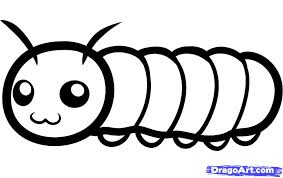 ()Первые художественные изображения бабочек известны по древнеегипетским фрескам, возрастом 3500 лет.У древних греков бабочка была символом бессмертия души. В Азии считается, что увидеть бабочку у себя в доме - это к счастью.В Индии на свадьбах влюбленные дарят друг другу бабочек в знак верности и любви.Благодаря бабочкам человечество получило шелк.В Японии бабочка является символом страны. По верованиям японцев, бабочка символизирует молодую женщину.Бабочки являются популярными объектами в современной культуре. Их изображения часто используются в рекламе, элементах декора и дизайна.Образ бабочек встречается в произведениях многих художников, писателей и поэтов со всего мира.  – геометрические.Но сначала мы нарисуем на листе и вырежем форму бабочки (используется метод складывания  листа пополам). Бабочки существа симметричные. Кто знает, что такое симметрия? (это когда 2 половинки предмета симметричны)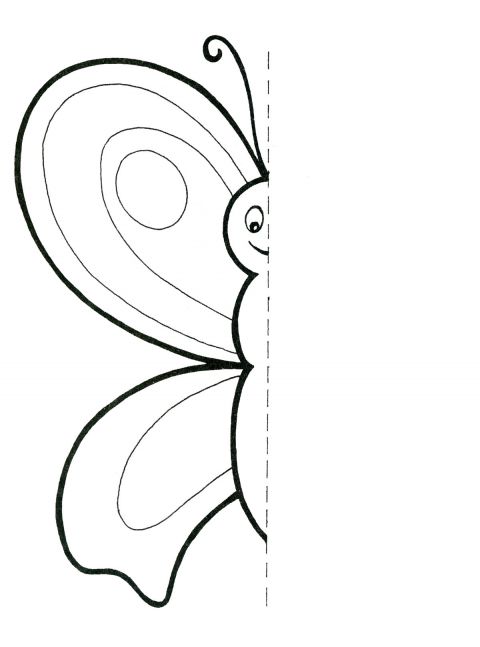 - Ребята, давайте рассмотрим из каких частей состоит бабочка?(Дети: - Крылья, туловище, голова).Последующая работа над бабочкой.На силуэте  в центре бабочки рисуем туловище, состоящее из головы и двух овалов (большого и малого).Теперь перейдем к крыльям. Стоит помнить, что передние более крупные и  ровные, их стоит рисовать с помощь нескольких линий с закругленными углами.  Задние, более  мелкие  и имеют изогнутый контур. Выбираем один из понравившихся способов росписи крыльев бабочки и приступаем к работе.(Педагог  помогает детям в процессе работы наводящими вопросами, советами, показом тем, кто в этом нуждается, приёмам изображения)..4. Крылья будем расписывать разными способами. (Объяснение сопровождается показом)1 способ: кистью с краской мы поставим на крыльях с одной стороны бабочки разноцветные кляксы. Затем аккуратно сложим крылышки и придавим ладошкой. Эта техника называется «Монотипия».2 способ: нанесём сначала на одно крыло краску, например, красного цвета. Затем, пока краска не высохла, вольём в неё краску жёлтого цвета, затем зелёного и т. д. Этот приём называется «Вливание». Краски должны влиться друг в друга и перемешаться. Для этого нужно брать немного больше, чем необходимо воды и краски на кисть. Не забываем, что после каждой краски нужно промывать кисточку.  Поочерёдно разукрашиваем все крылья, помня о правиле симметрии.3 способ: распишем крылья бабочки узорами, используя разнообразные элементы -  геометрические фигуры. Рисуем кайму по контуру крыльев концом кисти. Расписываем  крылья, начиная с центра.1 способ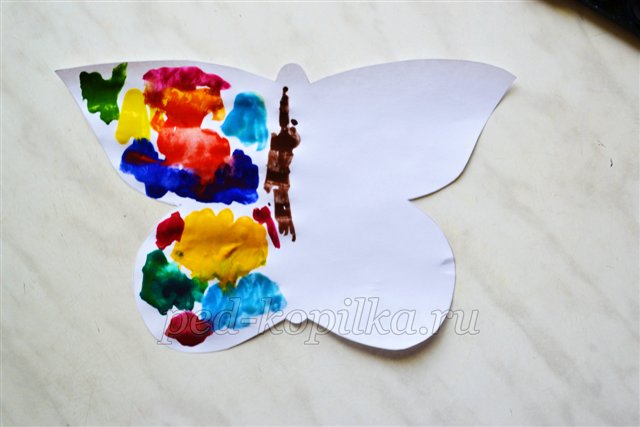 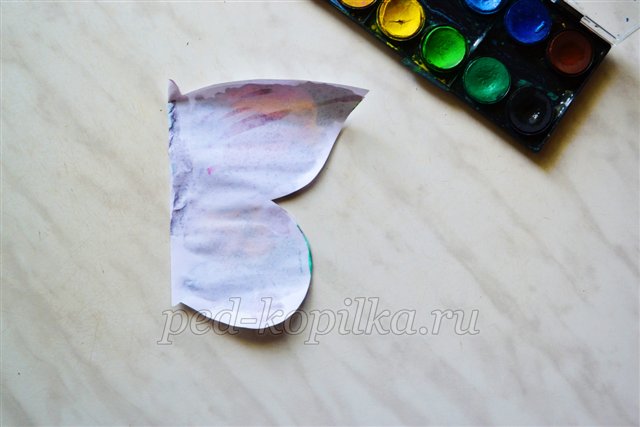 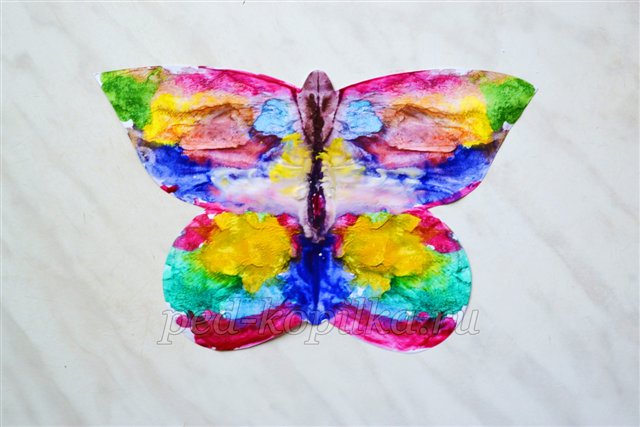 2 способ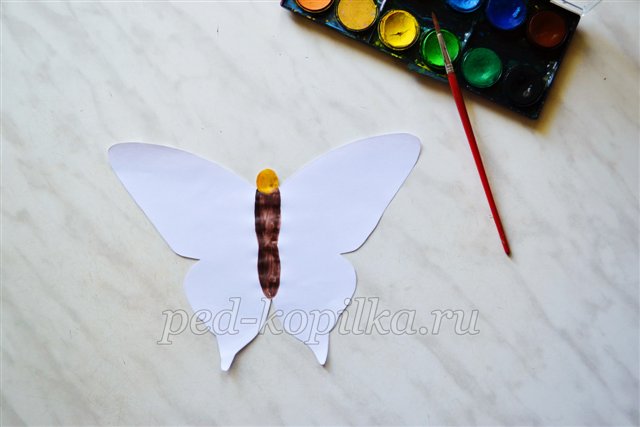 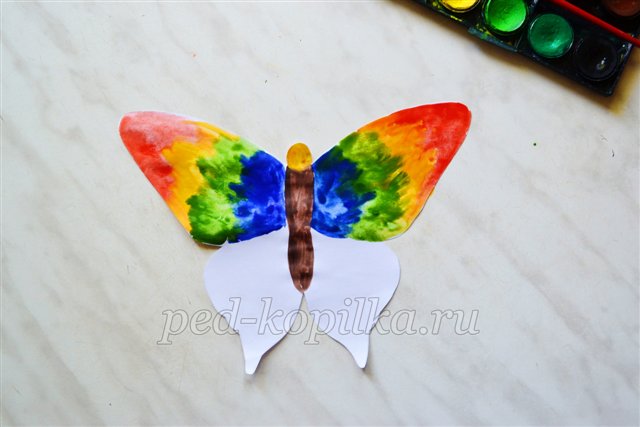 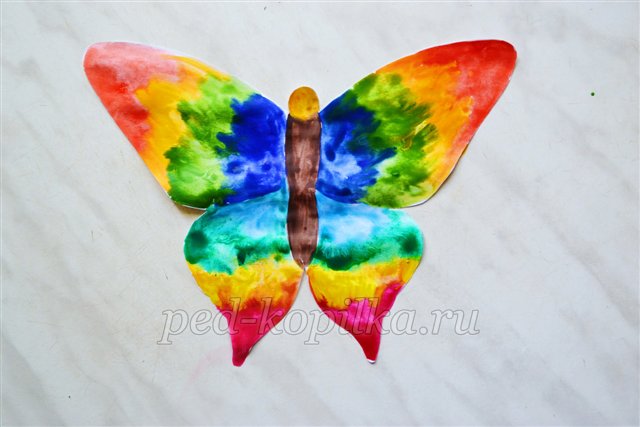 3 способ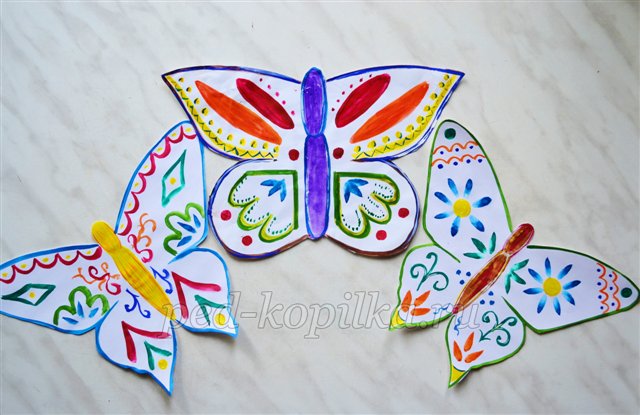 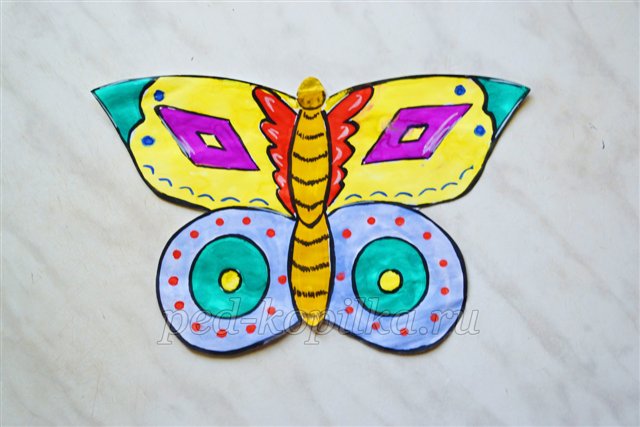 4. Физкультмирутка.«Бабочка» Спал цветок и вдруг проснулся,(туловище вправо, влево.)Больше спать не захотел,(туловище в перед, назад.)Шевельнулся, потянулся,(руки вверх, потянуться.)Взвился вверх и полетел,(руки вверх, вправо, влево.)Солнце утром лишь проснется,Бабочка кружится, вьется.(покружиться)6. Рефлексия.- Прикрепите своих волшебных бабочек на поляну.(Все бабочки располагаются на панно «Поляна с цветами» под чтение стихотворения А. Саркисова)Бабочка! Давай дружить!Веселее в дружбе жить.Есть в саду у нас цветы,Полетай над ними ты!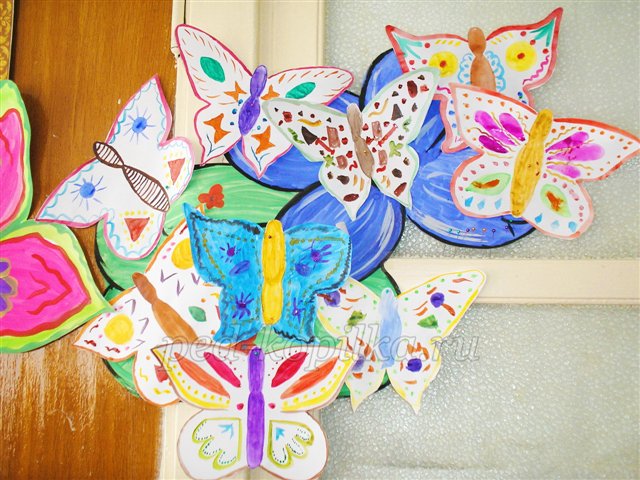 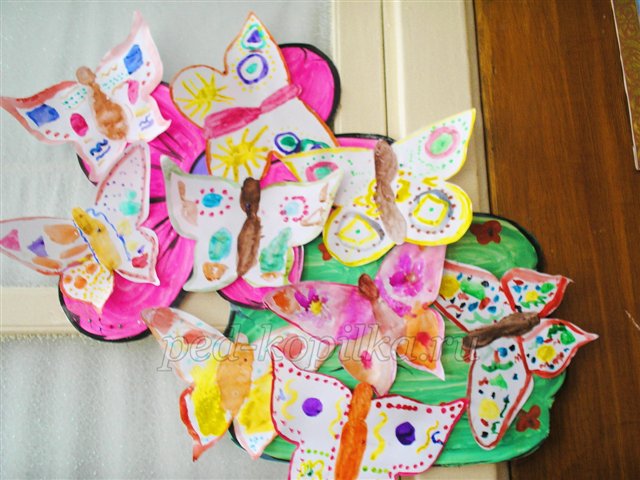 - Давайте посмотрим, какие они у вас получились. Детьми выбираются  самые аккуратные и яркие 2-3 работы. Юные художники рассказывают, какую технику и какие элементы использовали в составлении узора.7. Заключение.С ухудшением экологической обстановки на нашей планете бабочек становится всё меньше, некоторые виды вообще исчезают. Давайте беречь эти прекрасные создания, не ловить их, не убивать - ведь любое живое существо имеет право на жизнь.Помните, ребята, жизнь  человека столь же коротка, как и у бабочки, надо успеть научиться как можно большему. И рисование отличное начало.- Молодцы, ребята! За старание все получаете разноцветных бабочек,которые вы можете наклеить на стекло. А теперь давайте уберем за собой рабочие места.